III. OLVASÓLECKEA birtok fogalma, alapelvei, történeteProf. Dr. Jakab Évaegyetemi tanárIdőigénye: 25 percAlapfogalmak, definíciókbirtok (possessio): egy dolog feletti tényleges hatalom. A tulajdon jogkérdés, a birtok ténykérdés, más szóval a tulajdon jogi hatalom, a birtok tényleges hatalom egy dolog felett.birtok alkotóelemei: animus possidendi, a birtoklási akarat (röviden animus) és a corpus possessionis, a testi ráhatás lehetősége (röviden corpus). Animus és corpus nélkül nincs birtoklás, a kettőnek együttesen kell fennforognia. birtoklás alapelvei: 	a) birtokolni csak testi dolgot lehet (possideri possunt quae sunt corporalia);	b) többen egy időben ugyanazt a dolgot egymást kizáróan nem birtokolhatják (plures eandem rem in solidum possidere non possunt);	c) a dolog határozatlan részét birtokolni nem lehet (incertam partem rei possidere nemo potest).birtokjogok: a civiljogi birtokhoz (civilis possessio) joghatások fűződnek, mégpedig a bírói birtokvédelem és a tulajdonkeletkeztető hatás. birlalat (detentio): joghatás nélküli birtokhelyzet, amit modern elnevezéssel birlalatnak hívunk (naturális possessio).Törzsanyag – kitekintésA mindennapos nyelvhasználatban nem különböztetünk a „birtok” és a „tulajdon” között: sokszor például ingatlan-tulajdonra is azt mondjuk, hogy a szőlő, szántó stb. az illető birtoka. A jogászi szaknyelvben azonban élesen meg kell különböztetnünk a két jelenséget, mert kettő egymástól lényegesen eltérő jogintézményről van szó.Már a római jogászok is hangsúlyozták: nihil commune habet proprietas cum possessione – a tulajdonnak a birtokkal nincs közös vonása.D. 43,17,1,2 UlpianusA birtokot meg kell különböztetni a tulajdontól. Előfordulhat ugyanis, hogy valaki birtokos, de nem tulajdonos; más valaki pedig bár tulajdonos, de nem birtokos; az is lehet, hogy valaki birtokos és tulajdonos is.D. 4,6,19 PapinianusA birtokban a ténybeli (elem) a legtöbb.Tulajdonosnak az tekinthető, akihez a dolog jogi értelemben tartozik, aki azon mindenkinél erősebb jogosultsággal bír, amit a jogrendszer elismer és védelmez – függetlenül attól, hogy a tulajdonát képező dolog éppen nála van-e vagy sem.A dolog birtokosa ezzel szemben az a személy, aki a dolgot magánál, azaz tényleges hatalmában tartja – függetlenül attól, hogy ehhez van-e joga vagy nincs. A birtok tehát a dolog feletti tényleges hatalom, azaz pl. a tolvaj vagy a rabló is birtokosnak tekintendő és birtokában mindenkivel szemben megvédendő – kivéve akitől a birtokot jogellenesen szerezte.A birtok (possessio) egyes tényállásainak közös eleme, hogy a birtokos a birtok tárgyát ténylegesen magánál tartja, tényleges hatalmat gyakorol a dolog felett.A római jogászok szemében a birtok nem „jog”, hanem „tény” – faktum.Ezt fejezi ki a klasszikus iskolás megfogalmazás:a tulajdon jogkérdés, a birtok ténykérdés,a tulajdon a dolog feletti jogi hatalom, míg a birtok a dolog feletti tényleges hatalom.A birtokos birtoklási szándékkal birtokol a tényleges birtoklási helyzet fennállása idején. A birtoknak két eleme van: -az animus possidendi, a birtoklási akarat (röviden animus)- a corpus possessionis, a testi ráhatás lehetősége (röviden corpus). Animus és corpus nélkül nincs birtoklás. A kettőnek együttesen kell fennforognia a birtoklás egész időtartama alatt.Már a köztársasági kor végének jogtudománya (veteres) regulákat állított fel a birtoklásra nézve. Ezek a következők:a) Birtokolni csak testi dolgot lehet (possideri possunt quae sunt corporalia); azaz nem lehet birtokolni a jogokat, jogosítványokat (a iuris quasi possessio tana, a szolgalmi hójogok birtoklása azok gyakorlása révén a posztklasszikus korban jelentkezik, nem a klasszikus jog intézménye).b) Többen egy időben ugyanazt a dolgot egymást kizáróan nem birtokolhatják (plures eandem rem in solidum possidere non possunt). Fizikailag lehetetlen, hogy ugyanaz a dolog egyidejűleg két ember kizárólagos hatalma alatt legyen; annak viszont nincs akadálya, hogy több ember közösen birtokolja ugyanazt a dolgot, akár úgy, hogy azt természetben megosztják (pro parte, pro diviso), vagy osztatlanul (pro indiviso).c) Egy dolog határozatlan részét birtokolni nem lehet (incertam partem rei possidere nemo potest). Ez azt jelenti, hogy a megosztott birtoknál a részeket határozottan, pontosan meg kell jelölni (két személy közös kertje esetén meg kell húzni a határvonalat a birtoklásra, a használatra nézve).A birtok története alatt a birtokhoz fűződő jogi hatások történetét értjük. A birtoklás kettő legfontosabb joghatása, az elbirtoklás és a bírói birtokvédelem, történetileg igen korán jelentkezett a római jogban.Usus – használat, tényleges uralom a dolog felett, amely elbirtokláshoz, azaz civiljogi tulajdon keletkezéséhez vezethet. Már a XII táblás törvényben ismeretes az usus ezen joghatását és szabályozta azt usus auctoritas címszó alatt. Ennek értelmében a tényleges hatalom ingóknál 1 év, ingatlanok esetében 2 év eltelte után elbirtokláshoz (tulajdonkeletkeztetéshez) vezetett. A birtokvédelem jóval később, a ius honoraium keretében, azaz a praetori joggyakorlatban alakult ki. Ennek okai a következők voltak: A közföldek (ager publicus) a római állam (vagy municipiumok, városok) tulajdonában álltak. Az egyes római polgárok (famíliák) ezekből foglalás, hosszú ideig tartó bérleti szerződés stb. jogcímén a használatukba vettek és folyamatosan megműveltek nagy területű földdarabokat. Tulajdonjog nem keletkezhetett ezeken a földeken, hisz egy dolog egy időben egymás kizárásával több tulajdonjog nem létezhetett.  A művelő javára csak a tényleges uralmi viszony (birtoklás, possessio) jelentkezett olyan tényként, amelyhez a praetori jogképzés joghatásokat fűzhetett. A Kr. e. 3. századra különösen elterjedtek a csatározások az ilyen földeken, hisz a nagybirtok koncentrációja révén egyes családok egyre gazdagabbak lettek, és igyekeztek kiszorítani kevésbé tehetős szomszédaikat a közföldek élvezetéből. A praetor úgy igyekezett megóvni a közbiztonságot és véget vetni az önhatalom elburjánzásának, hogy interdictutmok útján, a peren kívüli jogsegélyek célirányos bevetésével próbálta megtiltani a tilos önhatalmat. A birtokvédelmi jogsegélyek tehát nem keresetek (actio) voltak, hanem a praetor által kiadott parancsok, amelyeket a praetor a birtoklás tényére mint jogilag védendő érdekre alapított.Az interdictumok (Gai. 4.138) eredetüket tekintve a praetornak a római polgárok közt gyakorolt iurisdictiója kapcsán alkalmazott első önálló és civiljogi alapra nem támaszkodó parancsai. A praetor az interdictumot actió helyett adta a felperesnek, ha úgy látta, hogy ezzel gyorsabban célt érhet. Ha a felperes előadta kérelmét, a praetor a per előfeltételeinek megvizsgálása után (causa cognita) az alperes felé tiltó (interdicere=megtiltani) vagy parancsoló utasítást adott ki. A praetori beavatkozás célja a felperesi kérelem kikényszerítése, azaz a jogsértés megtiltása ill. a már bekövetkezett jogsérelem helyrehozása volt.Az interdictumok formuláit (a kereseti formulákhoz hasonlóan) a praetor edictumában közzétette. A praetor e parancsot kezdetben csak az előterjesztett követelés indokoltsága esetén bocsátotta ki, amiről mindkét fél meghallgatása után győződött meg. A jogesetek szaporodása folytán azonban az eljárás úgy módosult, hogy a praetor az edictumában meghirdetett interdictumokat előzetes vizsgálat nélkül is kiadta, aminek következtében az interdictum az egyik fél kérelmére kibocsátott feltételes praetori utasítás lett. Ha a panaszlott ezen utasításnak önként nem tett eleget, a kérelmező perbe vonhatta őt.A praetor a pert a felek kölcsönös bírságígéretével vezette be. Ennek során az alperes arra az esetre ígérte a bírság fizetését, ha rábizonyulna, hogy az interdictumnak alap nélkül ellenszegült, míg a felperes, ha alaptalanul kérte az interdictum kibocsátását. A bírság eredetileg kártérítés jelleggel bírt, utóbb azonban a felperes kára megtérítésére külön keresetet is kapott.A birtok védelmére szolgáló interdictumoknak két faja különböztethető meg:interdictum prohibitorium, amely a jogsértő magatartás abbahagyására irányult,interdictum restitutorium, amely a jogsérelem helyrehozására irányult.Érdemes átgondolni Gaius kommentárját is a civilis és a naturalis possessio viszonyáról (Gai, 4,153):Nemcsak akkor látszunk birtokolni, ha magunk gyakoroljuk a birtokot, hanem akkor is, ha valaki a nevünkben a dolog birtokában van, akkor is, ha az nem a hatalmunk alatt álló személy, mint pl. a haszonbérlő és bérlő.Azok által is, akiknél letétbe helyeztünk, vagy akiknek haszonkölcsönbe adtunk, vagy akiknek ingyen lakhatást nyújtottunk, mi magunk látszunk birtokolni.Ez az, amit közönségesen úgy mondanak, hogy a birtokot meg lehet tartani bárki által, aki a nevünkben birtokban van.Molnár-Jakab, Római jog, 181-187 oldal.Jogeset Kérdés, hogy a vadállat, amelyet megsebeztek, azonnal annak a tulajdonába kerül-e, aki megsebezte. A legtöbben úgy vélik, hogy mindaddig nem lesz tulajdonunkká, amíg el nem fogjuk, hisz sok minden közbejöhet, ami akadályoz bennünket az elfogásban. Jelen tananyag a Szegedi Tudományegyetemen készült az Európai Unió támogatásával. Projekt azonosító: EFOP-3.4.3-16-2016-00014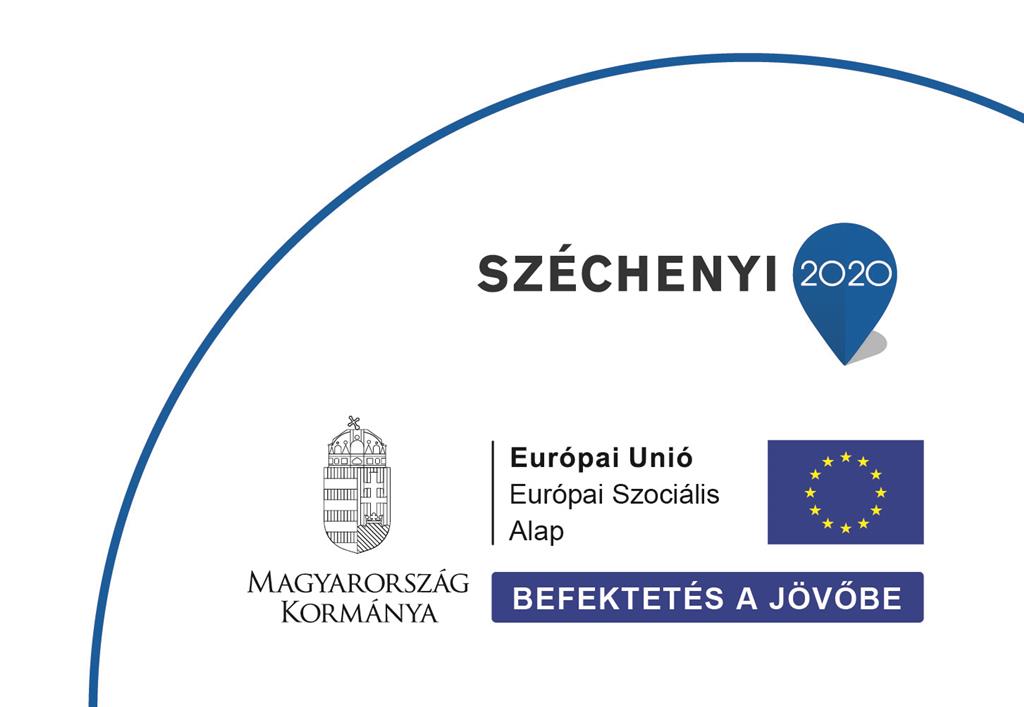 